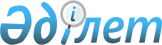 О внесении изменений в решение Меркенского районного маслихата от 24 декабря 2014 года № 36-4 "О районном бюджете на 2015-2017 годы"Решение Меркенского районного маслихата Жамбылской области от 25 ноября 2015 года № 44-2. Зарегистрировано Департаментом юстиции Жамбылской области 25 ноября 2015 года № 2830      Примечание РЦПИ.
В тексте документа сохранена пунктуация и орфография оригинала.

      В соответствии со статьей 109 Бюджетного кодекса Республики Казахстан от 4 декабря 2008 года, статьей 6 Закона Республики Казахстанот 23 января 2001 года"О местном государственном управлении и самоуправлении в Республике Казахстан" и на основании решения Жамбылского областного маслихата № 41-2 от 16 ноября 2015 года "О внесении изменений в решение Жамбылского областного маслихата от 11декабря 2014 года № 33-3" "Об областном бюджете на 2015-2017 годы" (зарегистрировано в Реестре государственной регистрации нормативных правовых актов № 2819) районный маслихат РЕШИЛ:

      1. Внести в решение Меркенского районного маслихата от 24 декабря 2014 года № 36-4 "О районном бюджете на 2015-2017 годы" (зарегистрировано в Реестре государственной регистрации нормативных правовых актов № 2450, опубликовано 14января 2015 года в газете "Меркі тынысы-Меркенский вестник" за № 5) следующие изменения:

      в пункте 1:

      в подпункте 1): 

      цифры "7 469 343" заменить цифрами "7 533 118";

      цифры "1 295 044" заменить цифрами "1 338 210";

      цифры "23 517" заменить цифрами "3 658";

      цифры "79 282" заменить цифрами "78 132";

      цифры "6 049 343" заменить цифрами "6 113 118";

      в подпункте 2): 

      цифры "7 493 053" заменить цифрами "7 556 828";

      Приложения 1 и 5 к указанному решению изложить в новой редакции, согласно приложениям 1 и 2 к настоящему решению.

      2. Контроль за исполнением данного решения возложить на постоянную комиссию пятого созыва районного маслихата по бюджету и налогам, развитию социально-экономического, аграрного, малого и среднего бизнеса.

      3.Настоящее решение вступает в силу со дня государственной регистрации в органах юстиции и вводится в действие с 1 января 2015 года.

 Районный бюджет на 2015 год Перечень бюджетных программ сельских округов на 2015 год
					© 2012. РГП на ПХВ «Институт законодательства и правовой информации Республики Казахстан» Министерства юстиции Республики Казахстан
				
      Председатель сессии 

Секретарь районного

      районного маслихата 

маслихата

      М. Касым 

И. Ахметжанов
Приложение к решению № 44-2
маслихата Меркенского района
от 25 ноября 2015 годаПриложение 1 к решению № 36-4
маслихатаМеркенского района
от 24 декабря 2014 годаКатегория

Категория

Категория

Категория

Категория

Сумма, тысяч тенге 

Класс

Класс

Класс

Класс

Сумма, тысяч тенге 

Подкласс

Подкласс

Подкласс

Сумма, тысяч тенге 

Наименование

Сумма, тысяч тенге 

1

1

1

2

3

1. ДОХОДЫ

7533118

1

Налоговые поступления

1338210

01

Подоходный налог 

182220

2

Индивидуальный подоходный налог

182220

03

Социальный налог

153102

1

Социальный налог

153102

04

Налоги на собственность

580424

1

Налоги на имущество

487990

3

Земельный налог

8639

4

Налог на транспортные средства

80137

5

Единый земельный налог

3658

05

Внутренние налоги на товары, работы и услуги

405066

2

Акцизы

380149

3

Поступления за использование природных и других ресурсов

3925

4

Сборы за ведение предпринимательской и профессиональной деятельности

19920

5

Налог на игорный бизнес

1072

07

Прочие налоги

102

1

Прочие налоги

102

08

Обязательные платежи, взимаемые за совершение юридически значимых действий и (или) выдачу документов уполномоченными на то государственными органами или должностными лицами

17296

1

Государственная пошлина

17296

2

Неналоговые поступления

3658

01

Доходы от государственной собственности

68

1

Поступления части чистого дохода государственных предприятий

62

5

Доходы от аренды имущества, находящегося в государственной собственности

6

04

Штрафы, пени, санкции, взыскания, налагаемые государственными учреждениями, финансируемыми из государственного бюджета, а также содержащимися и финансируемыми из бюджета (сметы расходов) Национального Банка Республики Казахстан 

464

1

Штрафы, пени, санкции, взыскания, налагаемые государственными учреждениями, финансируемыми из государственного бюджета, а также содержащимися и финансируемыми из бюджета (сметы расходов) Национального Банка Республики Казахстан, за исключением поступлений от организаций нефтяного сектора 

464

06

Прочие неналоговые поступления

3126

1

Прочие неналоговые поступления

3126

3

Поступления от продажи основного капитала

78132

03

Продажа земли и нематериальных активов

78132

1

Продажа земли

76821

2

Продажа нематериальных активов

1311

4 

Поступления трансфертов

6113118

02

Трансферты из вышестоящих органов государственного управления

6113118

2

Трансферты из областного бюджета

6113118

Функциональная группа

Функциональная группа

Функциональная группа

Функциональная группа

Сумма, тысяч тенге

Администратор бюджетных программ

Администратор бюджетных программ

Администратор бюджетных программ

Сумма, тысяч тенге

Программа

Программа

Сумма, тысяч тенге

Наименование

Сумма, тысяч тенге

1

1

1

2

3

2. ЗАТРАТЫ

7556828

01

Государственные услуги общего характера

443667

112

Аппарат маслихата района (города областного значения)

29141

001

Услуги по обеспечению деятельности маслихата района (города областного значения)

28841

003

Капитальные расходы государственного органа

300

122

Аппарат акима района (города областного значения)

143905

001

Услуги по обеспечению деятельности акима района (города областного значения)

142262

003

Капитальные расходы государственного органа

1643

123

Аппарат акима района в городе, города районного значения, поселка, села, сельского округа

216310

001

Услуги по обеспечению деятельности акима района в городе, города районного значения, поселка, села, сельского округа

213318

022

Капитальные расходы государственного органа

2992

452

Отдел финансов района (города областного значения)

19947

001

Услуги по реализации государственной политики в области исполнения бюджета и управления коммунальной собственностью района (города областного значения)

17476

003

Проведение оценки имущества в целях налогообложения

2015

010

Приватизация, управление коммунальным имуществом, постприватизационная деятельность и регулирование споров, связанных с этим

65

018

Капитальные расходы государственного органа 

391

453

Отдел экономики и бюджетного планирования района (города областного значения)

18378

001

Услуги по реализации государственной политики в области формирования и развития экономической политики, системы государственного планирования

18128

004

Капитальные расходы государственного органа

250

458

Отдел жилищно-коммунального хозяйства, пассажирского транспорта и автомобильных дорог района (города областного значения)

9734

001

Услуги по реализации государственной политики на местном уровне в области жилищно-коммунального хозяйства, пассажирского транспорта и автомобильных дорог 

9734

494

Отдел предпринимательства и промышленности района (города областного значения)

6252

001

Услуги по реализации государственной политики на местном уровне в области развития предпринимательства и промышленности 

6252

02

Оборона

400

122

Аппарат акима района (города областного значения)

400

005

Мероприятия в рамках исполнения всеобщей воинской обязанности

400

03

Общественный порядок, безопасность, правовая, судебная, уголовно-исполнительная деятельность

10000

458

Отдел жилищно-коммунального хозяйства, пассажирского транспорта и автомобильных дорог района (города областного значения)

10000

021

Обеспечение безопасности дорожного движения в населенных пунктах

10000

04

Образование

5755306

464

Отдел образования района (города областного значения)

471786

009

Обеспечение деятельности организаций дошкольного воспитания и обучения

153297

040

Реализация государственного образовательного заказа в дошкольных организациях образования

318489

123

Аппарат акима района в городе, города районного значения, поселка, села, сельского округа

13371

005

Организация бесплатного подвоза учащихся до школы и обратно в сельской местности

13371

464

Отдел образования района (города областного значения)

3962120

003

Общеобразовательное обучение

3747089

006

Дополнительное образование для детей

215031

465

Отдел физической культуры и спорта района (города областного значения)

99266

017

Дополнительное образование для детей и юношества по спорту

99266

466

Отдел архитектуры, градостроительства и строительства района (города областного значения)

1064226

037

Строительство и реконструкция объектов образования

1064226

464

Отдел образования района (города областного значения)

144537

001

Услуги по реализации государственной политики на местном уровне в области образования 

11019

005

Приобретение и доставка учебников, учебно-методических комплексов для государственных учреждений образования района (города областного значения)

77067

022

Выплата единовременных денежных средств казахстанским гражданам, усыновившим (удочерившим) ребенка (детей)-сироту и ребенка (детей), оставшегося без попечения родителей

447

029

Обследование психического здоровья детей и подростков и оказание психолого-медико-педагогической консультативной помощи населению

20173

015

Ежемесячная выплата денежных средств опекунам (попечителям) на содержание ребенка-сироты (детей-сирот), и ребенка (детей), оставшегося без попечения родителей 

19561

067

Капитальные расходы подведомственных государственных учреждений и организаций

16270

06

Социальная помощь и социальное обеспечение

345865

451

Отдел занятости и социальных программ района (города областного значения)

262771

002

Программа занятости

35200

005

Государственная адресная социальная помощь

5274

006

Оказание жилищной помощи

200

007

Социальная помощь отдельным категориям нуждающихся граждан по решениям местных представительных органов

22397

010

Материальное обеспечение детей-инвалидов, воспитывающихся и обучающихся на дому

5888

014

Оказание социальной помощи нуждающимся гражданам на дому

13271

016

Государственные пособия на детей до 18 лет

138920

017

Обеспечение нуждающихся инвалидов обязательными гигиеническими средствами и предоставление услуг специалистами жестового языка, индивидуальными помощниками в соответствии с индивидуальной программой реабилитации инвалида

23364

023

Обеспечение деятельности центров занятости населения

1235

052

Проведение мероприятий, посвященных семидесятилетию Победы в Великой Отечественной войне

17022

451

Отдел занятости и социальных программ района (города областного значения)

82063

001

Услуги по реализации государственной политики на местном уровне в области обеспечения занятости и реализации социальных программ для населения

28973

011

Оплата услуг по зачислению, выплате и доставке пособий и других социальных выплат

1068

025

Внедрение обусловленной денежной помощи по проекту Өрлеу

52022

458

Отдел жилищно-коммунального хозяйства, пассажирского транспорта и автомобильных дорог района (города областного значения)

1031

050

Реализация Плана мероприятий по обеспечению прав и улучшению качества жизни инвалидов

1031

07

Жилищно-коммунальное хозяйство

71718

455

Отдел культуры и развития языков района (города областного значения)

1681

024

Ремонт объектов в рамках развития городов и сельских населенных пунктов по Дорожной карте занятости 2020

1681

458

Отдел жилищно-коммунального хозяйства, пассажирского транспорта и автомобильных дорог района (города областного значения)

5600

033

Проектирование, развитие и (или) обустройство инженерно-коммуникационной инфраструктуры 

5600

123

Аппарат акима района в городе, города районного значения, поселка, села, сельского округа

1630

014

Организация водоснабжения населенных пунктов

1630

458

Отдел жилищно-коммунального хозяйства, пассажирского транспорта и автомобильных дорог района (города областного значения)

20000

012

Функционирование системы водоснабжения и водоотведения

20000

466

Отдел архитектуры, градостроительства и строительства района (города областного значения)

1740

006

Развитие системы водоснабжения и водоотведения

1740

123

Аппарат акима района в городе, города районного значения, поселка, села, сельского округа

28528

008

Освещение улиц населенных пунктов

7227

009

Обеспечение санитарии населенных пунктов

5360

010

Содержание мест захоронений и погребение безродных

170

011

Благоустройство и озеленение населенных пунктов

15771

458

Отдел жилищно-коммунального хозяйства, пассажирского транспорта и автомобильных дорог района (города областного значения)

12539

015

Освещение улиц в населенных пунктах

5735

016

Обеспечение санитарии населенных пунктов

304

018

Благоустройство и озеленение населенных пунктов

6500

08

Культура, спорт, туризм и информационное пространство

395985

455

Отдел культуры и развития языков района (города областного значения)

234947

003

Поддержка культурно-досуговой работы

234947

466

Отдел архитектуры, градостроительства и строительства района (города областного значения)

24618

011

Развитие объектов культуры

24618

465

Отдел физической культуры и спорта района (города областного значения)

11806

001

Услуги по реализации государственной политики на местном уровне в сфере физической культуры и спорта

8386

006

Проведение спортивных соревнований на районном (города областного значения) уровне

620

007

Подготовка и участие членов сборных команд района (города областного значения) по различным видам спорта на областных спортивных соревнованиях

2800

455

Отдел культуры и развития языков района (города областного значения)

64656

006

Функционирование районных (городских) библиотек

63936

007

Развитие государственного языка и других языков народа Казахстана

720

456

Отдел внутренней политики района (города областного значения)

15123

002

Услуги по проведению государственной информационной политики

15123

455

Отдел культуры и развития языков района (города областного значения)

12661

001

Услуги по реализации государственной политики на местном уровне в области развития языков и культуры

11661

032

Капитальные расходы подведомственных государственных учреждений и организаций

1000

456

Отдел внутренней политики района (города областного значения)

32174

001

Услуги по реализации государственной политики на местном уровне в области информации, укрепления государственности и формирования социального оптимизма граждан

16717

003

Реализация мероприятий в сфере молодежной политики

14912

006

Капитальные расходы государственного органа 

545

10

Сельское, водное, лесное, рыбное хозяйство, особо охраняемые природные территории, охрана окружающей среды и животного мира, земельные отношения

150123

462

Отдел сельского хозяйства района (города областного значения)

28136

001

Услуги по реализации государственной политики на местном уровне в сфере сельского хозяйства

19348

006

Капитальные расходы государственного органа 

692

099

Реализация мер по оказанию социальной поддержки специалистов 

8096

473

Отдел ветеринарии района (города областного значения)

22888

001

Услуги по реализации государственной политики на местном уровне в сфере ветеринарии

10636

006

Организация санитарного убоя больных животных

2075

007

Организация отлова и уничтожения бродячих собак и кошек

2000

008

Возмещение владельцам стоимости изымаемых и уничтожаемых больных животных, продуктов и сырья животного происхождения

3302

009

Проведение ветеринарных мероприятий по энзоотическим болезням животных

3000

010

Проведение мероприятий по идентификации сельскохозяйственных животных

1875

463

Отдел земельных отношений района (города областного значения)

18207

001

Услуги по реализации государственной политики в области регулирования земельных отношений на территории района (города областного значения)

17631

007

Капитальные расходы государственного органа

576

473

Отдел ветеринарии района (города областного значения)

80892

011

Проведение противоэпизоотических мероприятий

80892

11

Промышленность, архитектурная, градостроительная и строительная деятельность

36322

466

Отдел архитектуры, градостроительства и строительства района (города областного значения)

36322

001

Услуги по реализации государственной политики в области строительства, улучшения архитектурного облика городов, районов и населенных пунктов области и обеспечению рационального и эффективного градостроительного освоения территории района (города областного значения)

10922

013

Разработка схем градостроительного развития территории района, генеральных планов городов районного (областного) значения, поселков и иных сельских населенных пунктов

25400

12

Транспорт и коммуникации

222473

458

Отдел жилищно-коммунального хозяйства, пассажирского транспорта и автомобильных дорог района (города областного значения)

222473

023

Обеспечение функционирования автомобильных дорог

222473

13

Прочие

84136

123

Аппарат акима района в городе, города районного значения, поселка, села, сельского округа

78301

040

Реализация мер по содействию экономическому развитию регионов в рамках Программы "Развитие регионов" 

78301

452

Отдел финансов района (города областного значения)

5835

012

Резерв местного исполнительного органа района (города областного значения) 

5835

14

Обслуживание долга

17

452

Отдел финансов района (города областного значения)

17

Обслуживание долга местных исполнительных органов по выплате вознаграждений и иных платежей по займам из областного бюджета

17

15

 Трансферты

40816

452

Отдел финансов района (города областного значения)

40816

006

Возврат неиспользованных (недоиспользованных) целевых трансфертов

2180

007

Бюджетные изъятия

1108

051

Трансферты органам местного самоуправления

37528

3. Чистое бюджетное кредитование

43852

Бюджетные кредиты 

53514

10

Сельское, водное, лесное, рыбное хозяйство, особо охраняемые природные территории, охрана окружающей среды и животного мира, земельные отношения

53514

Сельское хозяйство

53514

462

Отдел сельского хозяйства района (города областного значения)

53514

008

Бюджетные кредиты для реализации мер социальной поддержки специалистов

53514

Функциональная группа

Функциональная группа

Функциональная группа

Функциональная группа

Администратор бюджетных программ

Администратор бюджетных программ

Администратор бюджетных программ

Программа

Программа

Погашение бюджетных кредитов

9662

Категория

Категория

Категория

Категория

Класс

Класс

Класс

 Подкласс

5

Погашение бюджетных кредитов

9662

01

Погашение бюджетных кредитов

9662

1

Погашение бюджетных кредитов, выделенных из государственного бюджета

9662

5. Дефицит бюджета (профицит)

-67562

6. Финансирование дефицита бюджета (использование профицита)

67562

7

Поступление займов

53514

01

Внутренние государственные займы

53514

2

Договоры займа

53514

16

Погашение займов

9662

452

Отдел финансов района (города областного значения)

9662

008

Погашение долга местного исполнительного органа перед вышестоящим бюджетом

9662

Используемые остатки бюджетных средств

23710

Приложение к решению № 44-2
маслихатаМеркенского района
от 25 ноября 2015 годаПриложение 5 к решению № 36-4
маслихата Меркенского района
от 24 декабря 2014 годаСельские округа

Перечень бюджетных программ

Перечень бюджетных программ

Перечень бюджетных программ

Перечень бюджетных программ

Перечень бюджетных программ

Перечень бюджетных программ

Перечень бюджетных программ

Перечень бюджетных программ

Перечень бюджетных программ

Перечень бюджетных программ

Сельские округа

001. Услуги по обеспечению деятельностиакима района в городе, города районного значения, поселка, села, сельского округа

005. Организация бесплатного подвоза учащихся до школы и обратно в сельской местности

014. Организация водоснабжения населенных пунктов

008. Освещение улиц населенных пунктов

009. Обеспечение санитарии населенных пунктов

011. Благоустройство и озеленение населенных пунктов

010. Содержание мест захоронений и погребение безродных

040. Реализация мер по содействию экономическому развитию регионов в рамках Программы "Развитие регионов"

022. Капитальные расходы государственного органа

Всего

Коммунальное государственное учреждение "Аппарат акимаАктоганского сельского округа Меркенского района"

14604

2981

0

1561

556

501

3315

509

24027

Коммунальное государственное учреждение "Аппарат акимаЖамбылского сельского округа Меркенского района" 

17595

77

372

9345

27389

Коммунальное государственное учреждение "Аппарат акимаМеркенского сельского округа Меркенского района"

19482

600

46

750

10373

170

14016

0

45609

Коммунальное государственное учреждение "Аппарат акимаСарымолдаевского сельского округа Меркенского района"

22499

605

251

77

1000

1482

11937

321

38172

Коммунальное государственное учреждение "Аппарат акимаОйталского сельского округа Меркенского района"

19049

1710

344

105

9372

0

30580

Коммунальное государственное учреждение "Аппарат акима Т. Рыскуловского сельского округа Меркенского района"

13570

243

342

2824

16979

Коммунальное государственное учреждение "Аппарат акимаТатинского сельского округа Меркенского района" 

11158

688

1200

0

290

2526

15862

Коммунальное государственное учреждение "Аппарат акимаАкаральского сельского округа Меркенского района"

14401

1310

300

348

3133

150

19642

Коммунальное государственное учреждение "Аппарат акимаСуратского сельского округа Меркенского района"

15252

1340

378

372

575

2101

734

20572

Коммунальное государственное учреждение "Аппарат акимаЖанатоганского сельского округа Меркенского района"

14671

1575

700

1300

400

450

3761

22857

Коммунальное государственное учреждение "Аппарат акимаАндасбатырского сельского округа Меркенского района"

15528

1500

301

764

798

355

8969

28215

Коммунальное государственное учреждение "Аппарат акимаКенесского сельского округа Меркенского района" 

11675

180

180

1975

150

14160

Коммунальное государственное учреждение "Аппарат акимаАспаринского сельского округа Меркенского района"

11733

350

100

200

1283

13666

Коммунальное государственное учреждение "Аппарат акимаАкерменского сельского округа Меркенского района"

12101

2372

619

240

198

3744

956

20230

Всего

213318

13371

1630

7227

5360

15771

170

78301

2992

338140

